PIEGEONS LA CALCULATRICE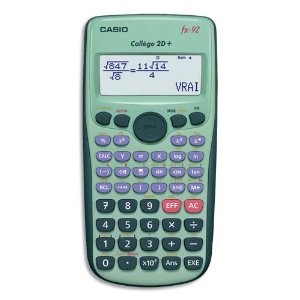 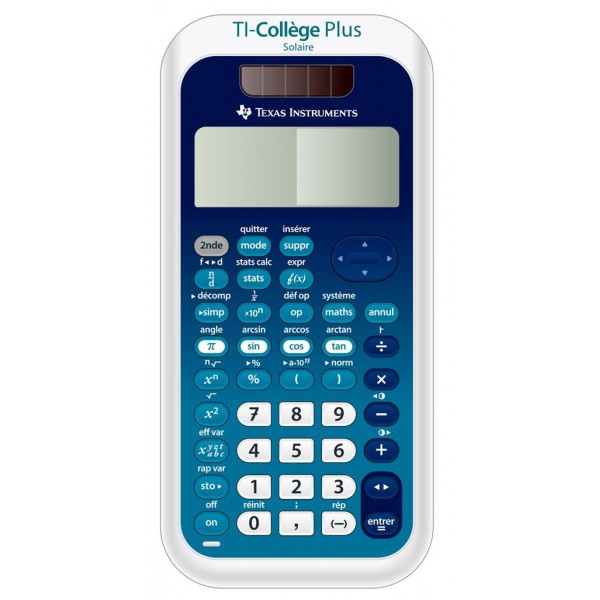 Commentaires : Cette activité de groupe présente les limites de la calculatrice par des exercices d’applications sur les identités remarquables et les racines carrées.Attention, les calculatrices effectuant du calcul formel ne se feront pas piéger !Avec la calculatrice, toutes les opérations demandées doivent être effectuées "d'un seul coup" en utilisant si besoin des parenthèses.Pour chaque exercice, il faudra écrire ce qui a été tapé sur la calculatrice.1.  1) a) À l'aide de la calculatrice, effectuer le calcul suivant :  .           b) Effectuer ce calcul « à la main » et comparer avec le résultat obtenu à la calculatrice.       2) a) Reprendre les questions précédentes avec :    puis  .b) Avec combien de décimales d’un nombre la calculatrice semble-t-elle être capable d’effectuer des calculs justes avec ce nombre ? 2.  1) À l'aide de la calculatrice, effectuer successivement les séquences de calculs suivantes :puis  (sur TI) ou  (sur Casio)	Le résultat est-il juste ? Justifier.    	2) a) Reprendre la question précédente en remplaçant  par . Puis , puis …           b) Pour quelles puissances de 10, le résultat affiché par la calculatrice est-il juste ?3) Avec combien de décimales d’un nombre la calculatrice semble-t-elle être capable d’effectuer des calculs justes avec ce nombre ? 3.  1) À l'aide de la calculatrice, effectuer le calcul suivant : 2) Effectuer ce calcul « à la main » en appliquant une identité remarquable. Comparer avec le résultat obtenu à la calculatrice.4.   1) À l'aide de la calculatrice, effectuer le calcul suivant :                        	              2) a) Poser  et exprimer  en fonction de .            b) Développer et réduire l'expression trouvée dans la question précédente.            c) Comparer avec le résultat de la question 1 et conclure.5.   1) À l'aide de la calculatrice, effectuer le calcul suivant :  .        2) a) Sans utiliser le résultat de la question 1, effectuer à l'aide de la calculatrice :                     	 .           b) En déduire la valeur exacte de .	c) Expliquer l’erreur commise par la calculatrice dans le calcul de la question 1.6.   1) À l'aide de la calculatrice, effectuer le calcul suivant :  .        2) a) Sans utiliser le résultat de la question 1, effectuer à l'aide de la calculatrice :                        	 .           b) En déduire la valeur exacte de .	c) Expliquer l’erreur commise par la calculatrice dans le calcul de la question 1.7.   1) À l'aide de la calculatrice, effectuer le calcul suivant :  	           2) a) En appliquant une identité remarquable, développer             b) En déduire le calcul « à la main » de .            c) Comparer avec le résultat de la question 1 et conclure.8.   Calculer la valeur exacte du nombre : .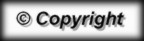 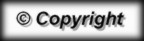 